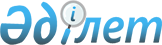 О предоставлении социальной помощи для приобретения топлива
					
			Утративший силу
			
			
		
					Решение Атырауского городского маслихата Атырауской области от 10 октября 2012 года № 64. Зарегистрировано Департаментом юстиции Атырауской области 24 октября 2012 года № 2630. Утратило силу - решением Атырауского городского маслихата Атырауской области от 21 июня 2013 года № 126

      Сноска. Утратило силу - решением Атырауского городского маслихата Атырауской области от 21.06.2013 № 126

      В соответствии с подпунктом 15) пункта 1 статьи 6 Закона Республики Казахстан от 23 января 2001 года "О местном государственном управлении и самоуправлении в Республике Казахстан" и пунктом 5 статьи 18 Закона Республики Казахстан от 8 июля 2005 года "О государственном регулировании развития агропромышленного комплекса и сельских территорий", Атырауской городской маслихат РЕШИЛ:



      1. Предоставить единовременную социальную помощь на приобретение топлива в размере 5000 (пяти тысяч) тенге специалистам государственных организаций здравоохранения, образования, социального обеспечения, культуры, спорта и ветеринарии проживающим и работающим в сельских населенных пунктах.



      2. Контроль за исполнением настоящего решения возложить на постоянную комиссию маслихата по вопросам "Социальной защиты населения, здравоохранения, образования, культуры, по делам молодежи и спорта, по делам женщин и семейно-демографической политики".



      3. Настоящее решение вступает в силу со дня государственной регистрации в органах юстиции и вводится в действие по истечении десяти календарных дней после дня его первого официального опубликования.      Председатель VII сессии,

      секретарь городского маслихата             Б. Казиманов
					© 2012. РГП на ПХВ «Институт законодательства и правовой информации Республики Казахстан» Министерства юстиции Республики Казахстан
				